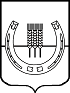 АДМИНИСТРАЦИЯ СПАССКОГО СЕЛЬСКОГО ПОСЕЛЕНИЯСПАССКОГО  МУНИЦИПАЛЬНОГО РАЙОНАПРИМОРСКОГО КРАЯПОСТАНОВЛЕНИЕ06 марта   2023 года	                                 с. Спасское			                № 16О внесении изменений в Порядок определения перечня и кодов целевых статей бюджета Спасского сельского поселения,  утвержденный                           постановлением  администрации Спасского сельского поселения                                           от 22 октября 2018 года  № 107                 	В соответствии со статьями 9 и 21 Бюджетного кодекса Российской Федерации, пунктами 19-21 Приказа  Министерства Финансов Российской Федерации  от 06 июня 2019 года № 85-н “О Порядке формирования и применения кодов бюджетной классификации Российской Федерации, их структуре и принципах назначения”, администрация Спасского сельского поселения ПОСТАНОВЛЯЕТ:             1.Внести в Порядок определения перечня и кодов целевых статей бюджета Спасского сельского поселения,  утвержденного постановлением  администрации Спасского сельского поселения от 22 октября 2018 года  № 107 следующие изменения:1.3. В приложении к Порядку после строки: добавить  строку: 2. Настоящее постановление разместить на официальном сайте поселения в сети ИНТЕРНЕТ.3. Контроль за исполнением настоящего постановления оставляю за собой.И.о.главы Спасского сельского поселения                                                                И.Г.Уфимцев9999910180Расходы, связанные с исполнением решений принятые судебными органами9999920050Доплаты к пенсиям  муниципальным служащим